КАРАР                                                                                ПОСТАНОВЛЕНИЕ  25  январь 2023 йыл                              № 10                         25 января 2023 годО присвоении адреса  объектам адресации	       Руководствуясь Федеральным законом от 06.10.2003 года № 131-ФЗ «Об общих принципах организации  местного самоуправления в Российской Федерации», Федеральным законом от 28.12.2013 года № 443-ФЗ «О федеральной информационной адресной системе и о внесении изменений в Федеральный закон «Об общих принципах организации  местного самоуправления в Российской Федерации», Правилами присвоения, изменения и аннулирования адресов, утвержденным Постановлением Правительства Российской Федерации от 19 ноября 2014 года № 1221, ПОСТАНОВЛЯЮ:Присвоить следующий адрес: – земельному участку  с кадастровым номером 02:39:000000:1236 присвоить адрес: Российская Федерация, Республика Башкортостан, Мишкинский муниципальный район, сельское поселение Большешадинский сельсовет, деревня Большие Шады, улица Крупская, земельный участок 38Разместить сведения об адресах объектов адресации в Государственном адресном реестре;Контроль за исполнением настоящего Постановления оставляю за собой.Главы сельского поселения  	                               Р.К. АллаяровБАШКОРТОСТАН РЕСПУБЛИКАһЫ МИШКӘ РАЙОНЫМУНИЦИПАЛЬ РАЙОНЫНЫҢОЛО ШАҘЫ АУЫЛ СОВЕТЫАУЫЛ БИЛӘМӘҺЕХАКИМИӘТЕ452345 Оло Шаҙы ауылы,Али Карнай урамы,7Тел: 2-33-40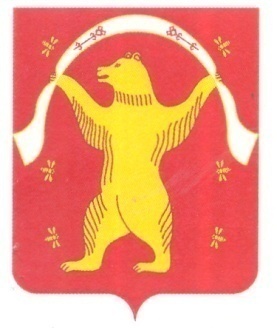 РЕСПУБЛИКА БАШКОРТОСТАН АДМИНИСТРАЦИЯСЕЛЬСКОГО ПОСЕЛЕНИЯБОЛЬШЕШАДИНСКИЙ СЕЛЬСОВЕТМУНИЦИПАЛЬНОГО РАЙОНАМИШКИНСКИЙ РАЙОН452345 д.Большие Шады,улица Али Карная,7Тел:2-33-40